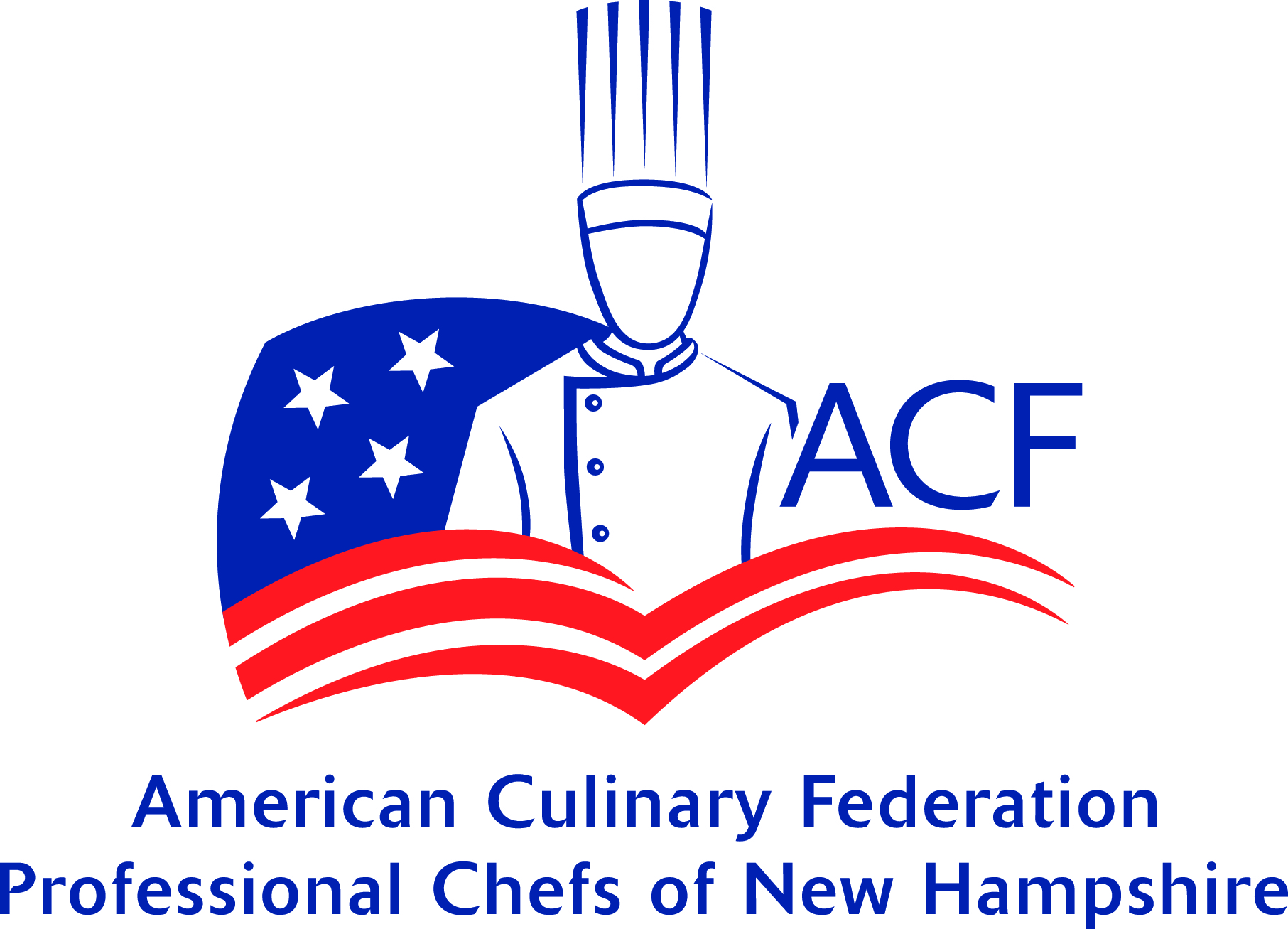 Nomination Form for Chapter OfficeIt is important that before nominating someone for chapter office, you check with that person to ensure there is an interest to hold that office.I, ___________________________________ wish to nominate__________________________________ to the chapter board of directors to the position checked below.Date: _______________President ____Vice President ____Secretary ____Treasurer ____Sergeant at Arms ____